В соответствии с Федеральными законами от 21.12.2001г. № 178-ФЗ                  «О приватизации государственного и муниципального имущества», от                        06 октября 2003 г. № 131-ФЗ  «Об  общих принципах организации местного самоуправления в Российской Федерации», решением Собрания депутатов Питишевского сельского поселения  Аликовского района от 29.06.2009  № 117а «Положение о порядке владения, пользования и распоряжения муниципальным имуществом Аликовского района Чувашской Республики», Уставом Питишевского сельского поселения Аликовского района Чувашской Республики Собрание депутатов Аликовского района Чувашской Республики РЕШИЛО:1. Утвердить прилагаемый Прогнозный план (программу) приватизации муниципального имущества на 2020 год.2. Структурным подразделениям администрации Аликовского района обеспечить выполнение мероприятий  по реализации Прогнозного плана (программы) приватизации муниципального имущества Аликовского района   на 2020 год.3. По окончанию 2020 года представить отчет об исполнении Прогнозного плана (программы) приватизации муниципального имущества за 2020 год.4. Настоящее решение подлежит официальному опубликованию.Председатель Собрания депутатовПитишевского сельского поселения                                                                       А.Г.ФирсоваГлава Питишевскогосельского поселения                                                                                                 А.Ю.ГавриловаУТВЕРЖДЕНрешением  Собрания депутатов                                                                                    Аликовского района Чувашской Республики                                                                                         от  16.12.2019  г. № 172Прогнозный план (программа) приватизациимуниципального имущества Аликовского района на 2020 год.1. Основные направления в сфере приватизации муниципального имущества.Целью прогнозного плана (программы) приватизации муниципального имущества на 2020 год является достижения эффективности от использования муниципального имущества, повышения доходной части бюджета муниципального района, вклада муниципального имущества в увеличение темпов роста и повышение конкурентоспособности экономики Аликовского района.В соответствии c комплексной инвестиционной программой социально-экономического развития Аликовского района на 2013-2020 годы, основными задачами Программы приватизации являются:- осуществление в 2020 году приватизации муниципального имущества, которое не используется для обеспечения функций и задач  муниципального района;- проведение структурных преобразований в соответствующих отраслях экономики;- развитие конкуренции и вовлечение имущества в хозяйственный оборот;- формирование доходов и источников финансирования дефицита муниципального бюджета Аликовского района.Основными принципами формирования Программы приватизации являются:- ориентация на инвестиционный спрос со стороны стратегических инвесторов;- использование результатов отраслевого и межотраслевого  сравнительного анализа эффективности работы организаций частной и муниципальной форм собственности;- обеспечение максимальной бюджетной эффективности приватизации каждого объекта муниципального имущества.В 2020 году выставляются на продажу 1 позиция объектов недвижимости с земельными участками.Кроме того, в целях эффективного использования муниципального  имущества, находящегося введении муниципальных предприятий и учреждений и не используемых ими, в 2020 году планируется приватизация ряда таких объектов, при условии изъятия их из хозяйственного ведения предприятий и оперативного управления учреждений.Исходя из состава, предлагаемого к приватизации муниципального имущества в 2020 году, ожидается получение доходов в районный бюджет от приватизации в размере не менее 2 млн. рублей. Прогноз доходов от продажи муниципального имущества может быть скорректирован в случае принятия решений о приватизации иного имущества, имеющего инвестиционную привлекательность.В последующие годы доходы районного бюджета от приватизации будут составлять не менее 2 млн. рублей ежегодно.2. Перечень муниципального имущества, которые планируется приватизировать в 2020 году: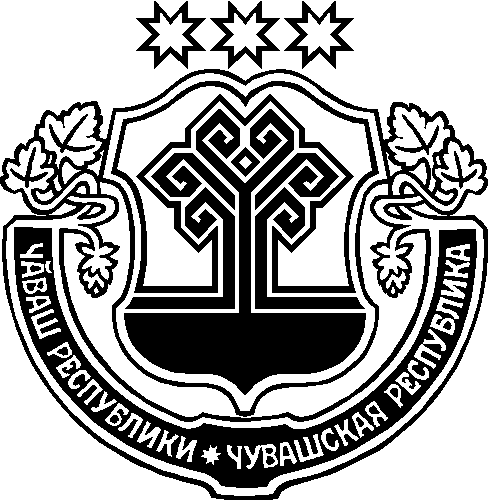 О Прогнозном плане (программе) приватизации муниципального имущества на 2020 год	п/п№№Наименование объекта недвижимостиМестонахождение Общая площадь здания,               кв. м. Срок приватизации (квартал)6. Земельный участок площадью 1533             кв. м. с  кадастровым номером 21:07:000000:2857, категория земель: «земли для сельхозназначения»,  с расположенным на нем объектом недвижимого имущества:здание, назначение – нежилое, 1-этажное, кадастровый номер 21:07:200801:125Чувашская Республика, Аликовский р-н, Питишевское с/п. 244,01-3